МІНІСТЕРСТВО ОСВІТИ І НАУКИ УКРАЇНИНАЦІОНАЛЬНИЙ ТЕХНІЧНИЙ УНІВЕРСИТЕТ «Дніпровська політехніка»Кафедра туризму та економіки підприємства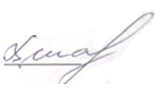 РОБОЧА ПРОГРАМА НАВЧАЛЬНОЇ  ДИСЦИПЛІНИ«МІЖНАРОДНИЙ ТУРИЗМ»Викладач: ШаповалВ.М.Пролонговано: на 20__/20__ н.р. __________(___________) «__»___ 20__р.                                              (підпис, ПІБ, дата)                           на 20__/20__ н.р. __________(___________) «__»___ 20__р.                                         (підпис, ПІБ, дата)ДніпроНТУ «ДП»2020Робоча програма навчальної дисципліни «Міжнародний туризм» для бакалаврів освітньо-професійної програми «Туризм» спеціальності 242 «Туризм» / Нац. техн. ун-т. «Дніпровська політехніка», каф. туризму та економіки підприємства. – Д.: НТУ «ДП», 2020. –14 с.Розробники:Шаповал В.М. – доктор економічних наук, професор кафедри туризму та економіки підприємства;Робоча програма регламентує:мету дисципліни;дисциплінарні результати навчання, сформовані на основі трансформації очікуваних результатів навчання освітньої програми; базові дисципліни;обсяг і розподіл за формами організації освітнього процесу та видами навчальних занять;програму дисципліни (тематичний план за видами навчальних занять);алгоритм оцінювання рівня досягнення дисциплінарних результатів навчання (шкали, засоби, процедури та критерії оцінювання); інструменти, обладнання та програмне забезпечення;рекомендовані джерела інформації.Робоча програма призначена для реалізації компетентнісного підходу під час планування освітнього процесу, викладання дисципліни, підготовки студентів до контрольних заходів, контролю провадження освітньої діяльності, внутрішнього та зовнішнього контролю забезпечення якості вищої освіти, акредитації освітніх програм у межах спеціальності.Робоча програма буде в пригоді для формування змісту підвищення кваліфікації науково-педагогічних працівників кафедр університету.Погоджено рішенням науково-методичної комісії спеціальності 242 Туризм (протокол № 4 від 29.06.2020 р.).ЗМІСТ1 МЕТА НАВЧАЛЬНОЇ ДИЦИПЛІНИ	42 ОЧІКУВАНІ ДИСЦИПЛІНАРНІ РЕЗУЛЬТАТИ НАВЧАННЯ	43 БАЗОВІ ДИСЦИПЛІНИ	54 ОБСЯГ І РОЗПОДІЛ ЗА ФОРМАМИ ОРГАНІЗАЦІЇ ОСВІТНЬОГО ПРОЦЕСУ ТА ВИДАМИ НАВЧАЛЬНИХ ЗАНЯТЬ	55 ПРОГРАМА ДИСЦИПЛІНИ ЗА ВИДАМИ НАВЧАЛЬНИХ ЗАНЯТЬ	66 ОЦІНЮВАННЯ РЕЗУЛЬТАТІВ НАВЧАННЯ	76.1 Шкали	76.2 Засоби та процедури	76.3 Критерії	97 ІНСТРУМЕНТИ, ОБЛАДНАННЯ ТА ПРОГРАМНЕ ЗАБЕЗПЕЧЕННЯ	128 РЕКОМЕНДОВАНІ ДЖЕРЕЛА ІНФОРМАЦІЇ	121 МЕТА НАВЧАЛЬНОЇ ДИЦИПЛІНИВ освітньо-професійній програмі Національного технічного університету «Дніпровська політехніка» спеціальності 242 «Туризм» здійснено розподіл програмних результатів навчання (ПРН) за організаційними формами освітнього процесу. Зокрема, до дисципліни «Міжнародний туризм» віднесено такі результати навчання:Мета викладання курсу «Міжнародний туризм» - це вивчення в контексті цієї дисципліни міжнародного туризму як суспільного феномену та індустрії, його видів і чинників, що впливають на туристичний рух у всьому світі.Водночас в межах курсу аналізується індустрія міжнародного ринку та її складові. Викладаються засади та світовий досвід менеджменту і маркетингу міжнародного туризму, описуються поняття та різновиди світового туристичного ринку й механізми його регулювання. Особлива увага приділяється проблемам та перспективам розвитку туристичної індустрії в Україні.Реалізація мети вимагає трансформації програмних результатів навчання в дисциплінарні та адекватний відбір змісту навчальної дисципліни за цим критерієм.2 ОЧІКУВАНІ ДИСЦИПЛІНАРНІ РЕЗУЛЬТАТИ НАВЧАННЯ
3 БАЗОВІ ДИСЦИПЛІНИ4 ОБСЯГ І РОЗПОДІЛ ЗА ФОРМАМИ ОРГАНІЗАЦІЇ ОСВІТНЬОГО ПРОЦЕСУ ТА ВИДАМИ НАВЧАЛЬНИХ ЗАНЯТЬ5 ПРОГРАМА ДИСЦИПЛІНИ ЗА ВИДАМИ НАВЧАЛЬНИХ ЗАНЯТЬ6 ОЦІНЮВАННЯ РЕЗУЛЬТАТІВ НАВЧАННЯСертифікаціядосягненьстудентівздійснюється за допомогоюпрозорих процедур, щоґрунтуються на об’єктивнихкритеріяхвідповідно до «Положенняпро оцінюваннярезультатівнавчанняздобувачіввищоїосвіти».Досягнутий рівень компетентностей відносно очікуваних, що ідентифікований під час контрольних заходів, відображає реальний результат навчання студента за дисципліною.6.1 ШкалиОцінюваннянавчальнихдосягненьстудентів НТУ «ДП» здійснюється за рейтинговою (100-бальною) та інституційною шкалами. Останнянеобхідна (за офіційноювідсутністюнаціональноїшкали) для конвертації (переведення) оцінокмобільнихстудентів.Шкалицінюваннянавчальнихдосягненьстудентів НТУ «ДП»Кредитинавчальноїдисциплінизараховується, якщо студент отримавпідсумковуоцінку не менше 60-ти балів. Нижчаоцінкавважаєтьсяакадемічноюзаборгованістю, щопідлягаєліквідації.6.2 Засоби та процедуриЗміст засобів діагностики спрямовано на контроль рівня сформованості знань, умінь, комунікації, автономності та відповідальності студента за вимогами НРК до 6-го кваліфікаційного рівня під час демонстрації регламентованих робочою програмою результатів навчання.Видизасобівдіагностики та процедур оцінювання для поточного та підсумкового контролю дисципліни подано нижче. Засобидіагностики та процедуриоцінюванняСтудент на контрольних заходах маєвиконуватизавдання, орієнтованівиключно на демонстраціюдисциплінарнихрезультатівнавчання (розділ 2).Засобидіагностики, щонадаються студентам на контрольних заходах у виглядізавдань для поточного та підсумкового контролю, формуються шляхом конкретизаціївихіднихданих та способу демонстраціїдисциплінарнихрезультатівнавчання.Засобидіагностики (контрольнізавдання) для поточного та підсумкового контролю дисциплінизатверджуються кафедрою. Під час поточного контролю лекційні заняття оцінюються шляхом визначення якості виконання контрольних конкретизованих завдань. Практичні заняття оцінюються якістю виконання індивідуального завдання.Якщо зміст певного виду занять підпорядковано декільком складовим, то інтегральне значення оцінки може визначатися з урахуванням вагових коефіцієнтів, що встановлюються викладачем.За наявності рівня результатів поточних контролів з усіх видів навчальних занять не менше 60 балів, підсумковий контроль здійснюється без участі студента шляхом визначення середньозваженого значення поточних оцінок.Незалежно від результатів поточного контролю кожен студент під час екзамену має право виконувати ККР, яка містить завдання, що охоплюють ключові дисциплінарні результати навчання.Кількість конкретизованих завдань ККР повинна відповідати відведеному часу на виконання. Кількість варіантів ККР має забезпечити індивідуалізацію завдання.Значення оцінки за виконання ККР визначається середньою оцінкою складових (конкретизованих завдань) і є остаточним.Інтегральне значення оцінки виконання ККР може визначатися з урахуванням вагових коефіцієнтів, що встановлюється кафедрою для кожноїскладової опису кваліфікаційного рівня НРК.6.3 КритеріїРеальні результати навчання студента ідентифікуються та вимірюються відносно очікуваних під час контрольних заходів за допомогою критеріїв, що описують дії студента для демонстрації досягнення результатів навчання.Для оцінювання виконання контрольних завдань під час поточного контролю лекційних і практичних занять в якості критерія використовується коефіцієнт засвоєння, що автоматично адаптує показник оцінки до рейтингової шкали:Оi = 100 a/m,де a – число правильних відповідей або виконаних суттєвих операцій відповідно до еталону рішення; m – загальна кількість запитань або суттєвих операцій еталону.Індивідуальні завдання та комплексні контрольні роботи оцінюються експертно за допомогою критеріїв, що характеризують співвідношення вимог до рівня компетентностей і показників оцінки за рейтинговою шкалою.Зміст критеріїв спирається на компетентністні характеристики, визначені НРК для бакалаврського рівня вищої освіти (подано нижче).Таблиця 1 – Загальні критерії досягнення результатів навчання для 6-го кваліфікаційного рівня за НРК7 ІНСТРУМЕНТИ, ОБЛАДНАННЯ ТА ПРОГРАМНЕ ЗАБЕЗПЕЧЕННЯТехнічнізасобинавчання.Дистанційна платформа Мoodlе.8 РЕКОМЕНДОВАНІ ДЖЕРЕЛА ІНФОРМАЦІЇ1. Алєшугіна Н. О. Основи туристичного країнознавства: опорний конспект у таблицях і схемах [Текст] : [навч.-наоч. посіб.] / Алєшугіна Н. О., Зеленська О. О., Смаль І. В.; [за ред. І. В. Смаля]. - Ніжин : [Вид-во Ніжин. держ. ун-ту ім. М. Гоголя], 2010. - 352 с. 2. Алієва-Барановська В. М. Міжнародний туризм: навч. посіб.-довід. / В. М. Алієва-Барановська, І. І. Дахно. - Київ : Центр учбової літератури, 2013. - 343 с.3. В’їзний туризм [Текст] : навчальний посібник / Міністерство освіти і науки України, Чернігівський державний інститут економіки і управління ; за ред.: П. Ф. Коваля, Н. О. Алєшугіної. - Ніжин : ФОП Лук’яненко В. В. ; Ніжин : Орхідея, 2013. - 304 с.4. Король О.Д. Міжнародні туристичні потоки: суспільно-географічні аспекти формування та геопросторовий розподіл. Монографія. - Чернівці: Чернівецький національний університет ім. Ю. Федьковича, 2018. – 512 с.5. Макогін З. Я. Міжнародний туризм [Текст] : навч. посіб. / Макогін З. Я. ; Центр. спілка спожив. т-в України, Львів. торг.-екон. ун-т. - Львів : Вид-во Львів. торг.-екон. ун-ту, 2018. - 395 с. : рис. - Бібліогр.: с. 369-381.6. Методичні рекомендації для виконання індивідуальних робіт з дисципліни «Міжнародний туризм» для студентів спеціальності 242 «Туризм» / Уклад.: В.М. Шаповал. – Д.: НТУ «Дніпровська політехніка», 2020. – 10 с. [Електронний ресурс]7. Методичні рекомендації з дисципліни «Міжнародний туризм» для практичної та самостійної роботи для студентів спеціальності 242 Туризм денної та заочної форм навчання / Уклад.: В.М. Шаповал. – Д.: НТУ «Дніпровська політехніка», 2020. – 14 с.[Електронний ресурс]8. Федорченко В.К., Мініч І.М., Туристський словник-довідник: Навчальнийпосібник.- К.:Дніпро,2000.-160с.9. Юрченко С. О. Міжнародний туризм [Текст] : навч. посіб. для студентів спец. "Туризмознавство", "Міжнародні економічні відносини" / С. О. Юрченко, О. Є. Юрченко ; Харків. нац. ун-т ім. В. Н. Каразіна. - Харків : ХНУ ім. В. Н. Каразіна, 2016. - 327 с.10. UNWTO Tourism Definitions. UNWTO, Madrid, 2019 –55 p. DOI: https://doi.org/10.18111/978928442085811. Опорний конспект лекцій з дисципліни «Міжнародний туризм» для студентів спеціальності 242 Туризм денної та заочної форм навчання/ Уклад.: Бєлобородова М.В. – Д.: НТУ «ДП», 2021. – 157 с.ІНФОРМАЦІЙНІ РЕСУРСИ1. Офіційний сайт Всесвітньої туристичної організації (UNWTO) – www.unwto.org 2. Офіційний сайт Всесвітньої ради з туризму та подорожей (WTTC) – www.wttc.org3. Сайт державного агентства з розвитку туризму – www.tourism.gov.ua. 4. Офіційний сайт Міністерства культури України – www.mincult.gov.ua. РОБОЧА ПРОГРАМА НАВЧАЛЬНОЇ ДИСЦИПЛІНИ«Міжнародний туризм» для бакалаврів освітньо-професійної програми «Туризм» зі спеціальності 242 ТуризмРозробник: Шаповал В.М.В редакції автораПідготовлено до виходу в світу Національному технічному університеті«Дніпровська політехніка».Свідоцтво про внесення до Державного реєстру ДК № 1842. Дніпро, просп. Д. Яворницького, 19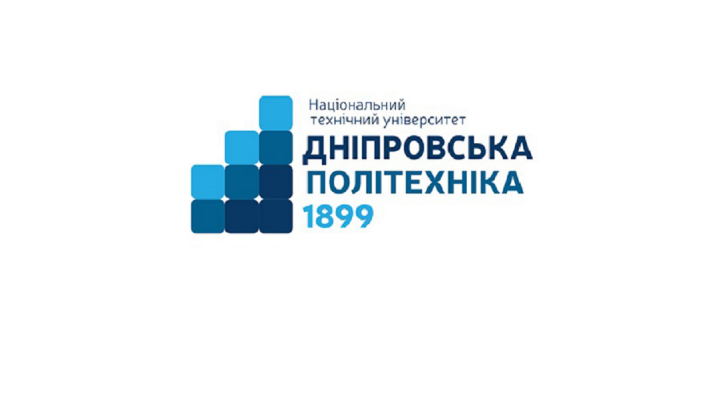 «ЗАТВЕРДЖЕНО»завідувачка кафедриШаповал В.М.   «29»  червня 2020 рокуГалузь знань …………….…24 Сфера обслуговуванняСпеціальність ……………...242 Туризм Освітній рівень…………….перший (бакалаврський)Освітня програма ………….«Туризм»Статус ………………………обов’язковаЗагальний обсяг ..………….9,5 кредитів ЄКТС (285 годин)Форма підсумкового контролю……….……….… іспитТермін викладання ………..3-й семестрМова викладання ………….українськаПР01Знати, розуміти і вміти використовувати на практиці основні положення туристичного законодавства, національних і міжнародних стандартів з обслуговування туристівПР02Знати, розуміти і вміти використовувати на практиці базові поняття з теорії туризму, організації туристичного процесу та туристичної діяльності суб’єктів ринку туристичних послуг, а також світоглядних та суміжних наукПР07Розробляти, просувати та реалізовувати туристичний продуктПР09Організовувати процес обслуговування споживачів туристичних послуг на основі використання сучасних інформаційних, комунікаційних і сервісних технологій та дотримання стандартів якості і норм безпекиШифрПРНДисциплінарнірезультатинавчання (ДРН)Дисциплінарнірезультатинавчання (ДРН)ШифрПРНшифр ДРНзмістПР01ПР01.1-Ф2Знати принципи і методи організації обслуговування та побудови комунікацій із клієнтами та контрагентами в міжнародному туризміПР01ПР01.2-Ф2Знати основні нормативно-правові акти національного та міжнародного рівня, які регламентують діяльність суб’єктів в міжнародному туризміПР02ПР02.1-Ф2Знати, розуміти і вміти використовувати на практиці базові поняття та методи дослідженняв міжнародному туризмі, знати види та форми міжнародного туризму.ПР02ПР02.2-Ф2Знати особливості організації діяльності в індустрії міжнародного туризму, особливості надання послуг на міжнародному туристичному ринку, а також оволодіти поняттями міжнародного туристичного ринку, експорту та імпорту туристичних послугПР07ПР07.1-Ф2Знати та  розуміти особливості проектування та збуту суб’єкта туристичних продуктів на міжнародному ринкуПР07ПР07.2-Ф2Знати особливості формування туристичної пропозиції в умовах транснаціоналізації світової індустрії туризмуПР09ПР09.1-Ф2Знати та вміти оцінювати ризики в міжнародному туризмі, а також методи їх нівелювання та запобігання. ПР09ПР09.2-Ф2Знати і розуміти значення та роль новітніх інформаційних технологій, інвестицій та інновацій у сфері міжнародного туризмуНазва дисципліниЗдобуті результати навчанняБ1 Географія туризмуПояснювати особливості організації рекреаційно-туристичного просторуБ1 Географія туризмуАналізувати рекреаційно-туристичний потенціал територіїФ16 Основи країнознавстваЗнати та розуміти різноманітні підходи до розуміння сутності країнознавства: фізико-географічний, економіко-географічний, суспільно-географічний, комплексний географічний, “інформаційний”, міждисциплінарний.Ф16 Основи країнознавстваЗнати та розуміти структуру країнознавства: наукове країнознавство, інформаційно-пошукове країнознавство, публіцистичне, літературно-мистецьке країнознавство, пізнавальне, освітнє країнознавство та періодизацію розвитку країнознавчих дослідженьФ16 Основи країнознавстваРозуміти потребу в науковому та методологічномурозвитку проблемного та прогностичногокраїнознавстваФ16 Основи країнознавстваПояснюватиособливостіфізико-географічногокраїнознавства,екологічногокраїнознавства.Ф16 Основи країнознавстваПояснюватиособливостіполітичногокраїнознавства.Ф16 Основи країнознавстваПояснюватиособливостіекономічногокраїнознавства.Ф16 Основи країнознавстваАналізуватифізико-географічний потенціалкраїниФ16 Основи країнознавстваАналізуватиполітичнийустрійкраїни.Ф16 Основи країнознавстваАналізуватиекономічнийпотенціалкраїни.Ф16 Основи країнознавстваПроявлятиповагу до індивідуального і культурного різноманіттяВиднавчальнихзанятьОбсяг, годиниРозподіл за формами навчання, годиниРозподіл за формами навчання, годиниРозподіл за формами навчання, годиниРозподіл за формами навчання, годиниРозподіл за формами навчання, годиниРозподіл за формами навчання, годиниВиднавчальнихзанятьОбсяг, годиниденнаденнавечірнявечірнязаочназаочнаВиднавчальнихзанятьОбсяг, годиниАудиторнізаняттяСамостій-нароботаАудиторнізаняттяСамостій-нароботааудиторнізаняттяСамостій-нароботалекційні17540135--практичні1102585--лабораторні0--РАЗОМ28565220--ШифриДРНВиди та тематика навчальних занятьОбсягскладових, годиниЛЕКЦІЇЛЕКЦІЇ175Модуль 1. Теоретичні положення міжнародного туризму як навчальної дисципліни та виду економічної діяльностіМодуль 1. Теоретичні положення міжнародного туризму як навчальної дисципліни та виду економічної діяльностіМодуль 1. Теоретичні положення міжнародного туризму як навчальної дисципліни та виду економічної діяльностіПР02.1-Ф2Міжнародний туризм як багатогранне суспільне явище.15ПР02.1-Ф2ПР09.1-Ф2Міжнародний туризм як об'єкт дослідження. Основні поняття та визначення. Ризики міжнародного туризму16ПР01.2-Ф2ПР02.1-Ф2Статистика та дослідження світового туризму. Нормативно-правове регулювання міжнародного туризму16ПР02.2-Ф2Сучасний світовий туристичний ринок – історичний аспект, тенденції та напрямки розвитку. Прогноз розвитку туристичного ринку в умовах пандемії.16ПР02.2-Ф2Конкурентоспроможність в міжнародному туризмі. 16ПР09.2-Ф2Новітні інформаційні технології, інвестиції та інновації у сфері міжнародного туризму16Модуль 2. Суб’єкти туристичної індустрії на міжнародному ринкуМодуль 2. Суб’єкти туристичної індустрії на міжнародному ринкуМодуль 2. Суб’єкти туристичної індустрії на міжнародному ринкуПР07.1-Ф2ПР07.2-Ф2Зовнішнє середовище на міжнародному туристичному ринку. Поняття міжнародної туристичної індустрії.16ПР07.1-Ф2ПР07.2-Ф2Особливості діяльності суб’єктів ринку міжнародного туризму16ПР07.1-Ф2ПР01.1-Ф2ПР01.2-Ф2Організація збутової діяльності суб’єкта туристичної діяльності на міжнародному ринку16ПР09.1-Ф2ПР01.1-Ф2ПР01.2-Ф2Договірна робота в міжнародному туризмі. Страхування в міжнародному туристичному бізнесі. 16ПР02.2-Ф2Сталий розвиток підприємств міжнародного туризму. Екологічні аспекти діяльності міжнародних туристичних організацій.16ПРАКТИЧНІ ЗАНЯТТЯ115ПР02.1-Ф2Методологія статистичних досліджень в міжнародному туризмі10ПР01.2-Ф2Міжнародні та національні туристичні організації. Нормативно-правові акти в міжнародному туризмі10ПР09.2-Ф2Інноваційні форми організації діяльності міжнародних туристичних підприємств12ПР02.2-Ф2ПР07.2-Ф2Туристичні потоки за регіонами світу12ПР01.1-Ф2Робота із міжнародними контрагентами, претензійна робота в міжнародному туризмі12ПР09.1-Ф2Страхування і безпека в міжнародному туризмі14ПР09.1-Ф2Прийняття рішень на міжнародному туристичному ринку в умовах невизначеності. Ризики в міжнародному туризмі14ПР01.1-Ф2Особливості міжнародних комунікацій та діловий етикет14ПР02.2-Ф2Перспективи розвитку міжнародного туризму в Україні12РАЗОМРАЗОМ285РейтинговаІнституційна90…100відмінно / Excellent74…89добре / Good60…73задовільно / Satisfactory0…59незадовільно / FailПОТОЧНИЙ КОНТРОЛЬПОТОЧНИЙ КОНТРОЛЬПОТОЧНИЙ КОНТРОЛЬПІДСУМКОВИЙ КОНТРОЛЬНавчальнезаняттяЗасобидіагностикипроцедуриЗасобидіагностикиЗасобидіагностикипроцедурилекціїКомплекснеіндивідуальнезавданнявиконанняіндивідульаногозавданняпротягоммодулівКомплекснаконтрольнаробота (ККР)Комплекснаконтрольнаробота (ККР)Визначеннясередньозваженого результату поточнихконтролів;виконання ККР під час екзамену за бажанням студентапрактичніІндивдуальнізавдання за кожною темоювиконаннязавданьпід час практичних занятьКомплекснаконтрольнаробота (ККР)Комплекснаконтрольнаробота (ККР)Визначеннясередньозваженого результату поточнихконтролів;виконання ККР під час екзамену за бажанням студентапрактичніІндивдуальнізавдання за кожною темоювиконаннязавданьпід час самостійної роботиКомплекснаконтрольнаробота (ККР)Комплекснаконтрольнаробота (ККР)Визначеннясередньозваженого результату поточнихконтролів;виконання ККР під час екзамену за бажанням студентаОпис кваліфікаційного рівняОпис кваліфікаційного рівняВимоги до знань, умінь/навичок, комунікації, відповідальності і автономіїПоказникоцінки Показникоцінки ЗнанняЗнанняЗнанняЗнанняЗнанняконцептуальні наукові та практичні знання, критичне осмислення теорій, принципів, методів і понять у сфері професійної діяльності та/або навчанняконцептуальні наукові та практичні знання, критичне осмислення теорій, принципів, методів і понять у сфері професійної діяльності та/або навчанняВідповідь відмінна – правильна, обґрунтована, осмислена. Характеризує наявність:концептуальних знань;високого ступеню володіння станом питання;критичного осмислення основних теорій, принципів, методів і понять у навчанні та професійній діяльності95-10095-100концептуальні наукові та практичні знання, критичне осмислення теорій, принципів, методів і понять у сфері професійної діяльності та/або навчанняконцептуальні наукові та практичні знання, критичне осмислення теорій, принципів, методів і понять у сфері професійної діяльності та/або навчанняВідповідь містить негрубі помилки або описки90-9490-94концептуальні наукові та практичні знання, критичне осмислення теорій, принципів, методів і понять у сфері професійної діяльності та/або навчанняконцептуальні наукові та практичні знання, критичне осмислення теорій, принципів, методів і понять у сфері професійної діяльності та/або навчанняВідповідь правильна, але має певні неточності85-8985-89концептуальні наукові та практичні знання, критичне осмислення теорій, принципів, методів і понять у сфері професійної діяльності та/або навчанняконцептуальні наукові та практичні знання, критичне осмислення теорій, принципів, методів і понять у сфері професійної діяльності та/або навчанняВідповідь правильна, але має певні неточності й недостатньо обґрунтована80-8480-84концептуальні наукові та практичні знання, критичне осмислення теорій, принципів, методів і понять у сфері професійної діяльності та/або навчанняконцептуальні наукові та практичні знання, критичне осмислення теорій, принципів, методів і понять у сфері професійної діяльності та/або навчанняВідповідь правильна, але має певні неточності, недостатньо обґрунтована та осмислена 74-7974-79концептуальні наукові та практичні знання, критичне осмислення теорій, принципів, методів і понять у сфері професійної діяльності та/або навчанняконцептуальні наукові та практичні знання, критичне осмислення теорій, принципів, методів і понять у сфері професійної діяльності та/або навчанняВідповідь фрагментарна70-7370-73концептуальні наукові та практичні знання, критичне осмислення теорій, принципів, методів і понять у сфері професійної діяльності та/або навчанняконцептуальні наукові та практичні знання, критичне осмислення теорій, принципів, методів і понять у сфері професійної діяльності та/або навчанняВідповідь демонструє нечіткі уявлення студента про об'єкт вивчення65-6965-69концептуальні наукові та практичні знання, критичне осмислення теорій, принципів, методів і понять у сфері професійної діяльності та/або навчанняконцептуальні наукові та практичні знання, критичне осмислення теорій, принципів, методів і понять у сфері професійної діяльності та/або навчанняРівень знань мінімально задовільний60-6460-64концептуальні наукові та практичні знання, критичне осмислення теорій, принципів, методів і понять у сфері професійної діяльності та/або навчанняконцептуальні наукові та практичні знання, критичне осмислення теорій, принципів, методів і понять у сфері професійної діяльності та/або навчанняРівень знань незадовільний<60<60Уміння/навичкиУміння/навичкиУміння/навичкиУміння/навичкиУміння/навичкипоглиблені когнітивні та практичні уміння/навички, майстерність та інноваційність на рівні, необхідному для розв’язання складних спеціалізованих задач і практичних проблем у сфері професійної діяльності або навчанняВідповідь характеризує уміння:виявляти проблеми;формулювати гіпотези;розв'язувати проблеми;обирати адекватні методи та інструментальні засоби;збирати та логічно й зрозуміло інтерпретувати інформацію;використовувати інноваційні підходи до розв’язання завданняВідповідь характеризує уміння:виявляти проблеми;формулювати гіпотези;розв'язувати проблеми;обирати адекватні методи та інструментальні засоби;збирати та логічно й зрозуміло інтерпретувати інформацію;використовувати інноваційні підходи до розв’язання завдання95-10095-100поглиблені когнітивні та практичні уміння/навички, майстерність та інноваційність на рівні, необхідному для розв’язання складних спеціалізованих задач і практичних проблем у сфері професійної діяльності або навчанняВідповідь характеризує уміння/навички застосовувати знання в практичній діяльності з негрубими помилкамиВідповідь характеризує уміння/навички застосовувати знання в практичній діяльності з негрубими помилками90-9490-94поглиблені когнітивні та практичні уміння/навички, майстерність та інноваційність на рівні, необхідному для розв’язання складних спеціалізованих задач і практичних проблем у сфері професійної діяльності або навчанняВідповідь характеризує уміння/навички застосовувати знання в практичній діяльності, але має певні неточності при реалізації однієї вимоги Відповідь характеризує уміння/навички застосовувати знання в практичній діяльності, але має певні неточності при реалізації однієї вимоги 85-8985-89поглиблені когнітивні та практичні уміння/навички, майстерність та інноваційність на рівні, необхідному для розв’язання складних спеціалізованих задач і практичних проблем у сфері професійної діяльності або навчанняВідповідь характеризує уміння/навички застосовувати знання в практичній діяльності, але має певні неточності при реалізації двох вимогВідповідь характеризує уміння/навички застосовувати знання в практичній діяльності, але має певні неточності при реалізації двох вимог80-8480-84поглиблені когнітивні та практичні уміння/навички, майстерність та інноваційність на рівні, необхідному для розв’язання складних спеціалізованих задач і практичних проблем у сфері професійної діяльності або навчанняВідповідь характеризує уміння/навички застосовувати знання в практичній діяльності, але має певні неточності при реалізації трьох вимогВідповідь характеризує уміння/навички застосовувати знання в практичній діяльності, але має певні неточності при реалізації трьох вимог74-7974-79поглиблені когнітивні та практичні уміння/навички, майстерність та інноваційність на рівні, необхідному для розв’язання складних спеціалізованих задач і практичних проблем у сфері професійної діяльності або навчанняВідповідь характеризує уміння/навички застосовувати знання в практичній діяльності, але має певні неточності при реалізації чотирьох вимогВідповідь характеризує уміння/навички застосовувати знання в практичній діяльності, але має певні неточності при реалізації чотирьох вимог70-7370-73поглиблені когнітивні та практичні уміння/навички, майстерність та інноваційність на рівні, необхідному для розв’язання складних спеціалізованих задач і практичних проблем у сфері професійної діяльності або навчанняВідповідь характеризує уміння/навички застосовувати знання в практичній діяльності при виконанні завдань за зразкомВідповідь характеризує уміння/навички застосовувати знання в практичній діяльності при виконанні завдань за зразком65-6965-69поглиблені когнітивні та практичні уміння/навички, майстерність та інноваційність на рівні, необхідному для розв’язання складних спеціалізованих задач і практичних проблем у сфері професійної діяльності або навчанняВідповідь характеризує уміння/навички застосовувати знання при виконанні завдань за зразком, але з неточностямиВідповідь характеризує уміння/навички застосовувати знання при виконанні завдань за зразком, але з неточностями60-6460-64поглиблені когнітивні та практичні уміння/навички, майстерність та інноваційність на рівні, необхідному для розв’язання складних спеціалізованих задач і практичних проблем у сфері професійної діяльності або навчаннярівень умінь/навичок незадовільнийрівень умінь/навичок незадовільний<60<60КомунікаціяКомунікаціяКомунікаціяКомунікаціяКомунікаціядонесення до фахівців і нефахівців інформації, ідей, проблем, рішень, власного досвіду та аргументації;збір, інтерпретація та застосування даних;спілкування з професійних питань, у тому числі іноземною мовою, усно та письмовоВільне володіння проблематикою галузі.Зрозумілість відповіді (доповіді). Мова:правильна;чиста;ясна;точна;логічна;виразна;лаконічна.Комунікаційна стратегія:послідовний і несуперечливий розвиток думки;наявність логічних власних суджень;доречна аргументації та її відповідність відстоюваним положенням;правильна структура відповіді (доповіді);правильність відповідей на запитання;доречна техніка відповідей на запитання;здатність робити висновки та формулювати пропозиціїВільне володіння проблематикою галузі.Зрозумілість відповіді (доповіді). Мова:правильна;чиста;ясна;точна;логічна;виразна;лаконічна.Комунікаційна стратегія:послідовний і несуперечливий розвиток думки;наявність логічних власних суджень;доречна аргументації та її відповідність відстоюваним положенням;правильна структура відповіді (доповіді);правильність відповідей на запитання;доречна техніка відповідей на запитання;здатність робити висновки та формулювати пропозиції95-10095-100донесення до фахівців і нефахівців інформації, ідей, проблем, рішень, власного досвіду та аргументації;збір, інтерпретація та застосування даних;спілкування з професійних питань, у тому числі іноземною мовою, усно та письмовоДостатнє володіння проблематикою галузі з незначними хибами.Достатня зрозумілість відповіді (доповіді) з незначними хибами.Доречна комунікаційна стратегія з незначними хибамиДостатнє володіння проблематикою галузі з незначними хибами.Достатня зрозумілість відповіді (доповіді) з незначними хибами.Доречна комунікаційна стратегія з незначними хибами90-9490-94донесення до фахівців і нефахівців інформації, ідей, проблем, рішень, власного досвіду та аргументації;збір, інтерпретація та застосування даних;спілкування з професійних питань, у тому числі іноземною мовою, усно та письмовоДобре володіння проблематикою галузі.Добра зрозумілість відповіді (доповіді) та доречна комунікаційна стратегія (сумарно не реалізовано три вимоги)Добре володіння проблематикою галузі.Добра зрозумілість відповіді (доповіді) та доречна комунікаційна стратегія (сумарно не реалізовано три вимоги)85-8985-89донесення до фахівців і нефахівців інформації, ідей, проблем, рішень, власного досвіду та аргументації;збір, інтерпретація та застосування даних;спілкування з професійних питань, у тому числі іноземною мовою, усно та письмовоДобре володіння проблематикою галузі.Добра зрозумілість відповіді (доповіді) та доречна комунікаційна стратегія (сумарно не реалізовано чотири вимоги)Добре володіння проблематикою галузі.Добра зрозумілість відповіді (доповіді) та доречна комунікаційна стратегія (сумарно не реалізовано чотири вимоги)80-8480-84донесення до фахівців і нефахівців інформації, ідей, проблем, рішень, власного досвіду та аргументації;збір, інтерпретація та застосування даних;спілкування з професійних питань, у тому числі іноземною мовою, усно та письмовоДобре володіння проблематикою галузі.Добра зрозумілість відповіді (доповіді) та доречна комунікаційна стратегія (сумарно не реалізовано п’ять вимог)Добре володіння проблематикою галузі.Добра зрозумілість відповіді (доповіді) та доречна комунікаційна стратегія (сумарно не реалізовано п’ять вимог)74-7974-79донесення до фахівців і нефахівців інформації, ідей, проблем, рішень, власного досвіду та аргументації;збір, інтерпретація та застосування даних;спілкування з професійних питань, у тому числі іноземною мовою, усно та письмовоЗадовільне володіння проблематикою галузі.Задовільна зрозумілість відповіді (доповіді) та доречна комунікаційна стратегія (сумарно не реалізовано сім вимог)Задовільне володіння проблематикою галузі.Задовільна зрозумілість відповіді (доповіді) та доречна комунікаційна стратегія (сумарно не реалізовано сім вимог)70-7370-73донесення до фахівців і нефахівців інформації, ідей, проблем, рішень, власного досвіду та аргументації;збір, інтерпретація та застосування даних;спілкування з професійних питань, у тому числі іноземною мовою, усно та письмовоЧасткове володіння проблематикою галузі.Задовільна зрозумілість відповіді (доповіді) та комунікаційна стратегія з хибами (сумарно не реалізовано дев’ять вимог)Часткове володіння проблематикою галузі.Задовільна зрозумілість відповіді (доповіді) та комунікаційна стратегія з хибами (сумарно не реалізовано дев’ять вимог)65-6965-69донесення до фахівців і нефахівців інформації, ідей, проблем, рішень, власного досвіду та аргументації;збір, інтерпретація та застосування даних;спілкування з професійних питань, у тому числі іноземною мовою, усно та письмовоФрагментарне володіння проблематикою галузі.Задовільна зрозумілість відповіді (доповіді) та комунікаційна стратегія з хибами (сумарно не реалізовано 10 вимог)Фрагментарне володіння проблематикою галузі.Задовільна зрозумілість відповіді (доповіді) та комунікаційна стратегія з хибами (сумарно не реалізовано 10 вимог)60-6460-64донесення до фахівців і нефахівців інформації, ідей, проблем, рішень, власного досвіду та аргументації;збір, інтерпретація та застосування даних;спілкування з професійних питань, у тому числі іноземною мовою, усно та письмовоРівень комунікації незадовільнийРівень комунікації незадовільний<60<60Відповідальність і автономіяВідповідальність і автономіяВідповідальність і автономіяВідповідальність і автономіяВідповідальність і автономіяуправління складною технічною або професійною діяльністю чи проектами;спроможність нести відповідальність за вироблення та ухвалення рішень у непередбачуваних робочих та/або навчальних контекстах;формування суджень, що враховують соціальні, наукові та етичні аспекти;організація та керівництво професійним розвитком осіб та груп;здатність продовжувати навчання із значним ступенем автономіїВідмінне володіння компетенціями менеджменту особистості, орієнтованих на:1) управління комплексними проектами, що передбачає:дослідницький характер навчальної діяльності, позначена вмінням самостійно оцінювати різноманітні життєві ситуації, явища, факти, виявляти і відстоювати особисту позицію;здатність до роботи в команді;контроль власних дій;2) відповідальність за прийняття рішень в непередбачуваних умовах, що включає:обґрунтування власних рішень положеннями нормативної бази галузевого та державного рівнів;самостійність під час виконання поставлених завдань;ініціативу в обговоренні проблем;відповідальність за взаємовідносини;3) відповідальність за професійний розвиток окремих осіб та/або груп осіб, що передбачає:використання професійно-орієнтовних навичок; використання доказів із самостійною і правильною аргументацією;володіння всіма видами навчальної діяльності;4) здатність до подальшого навчання з високим рівнем автономності, що передбачає:ступінь володіння фундаментальними знаннями; самостійність оцінних суджень;високий рівень сформованості загальнонавчальних умінь і навичок;самостійний пошук та аналіз  джерел інформаціїВідмінне володіння компетенціями менеджменту особистості, орієнтованих на:1) управління комплексними проектами, що передбачає:дослідницький характер навчальної діяльності, позначена вмінням самостійно оцінювати різноманітні життєві ситуації, явища, факти, виявляти і відстоювати особисту позицію;здатність до роботи в команді;контроль власних дій;2) відповідальність за прийняття рішень в непередбачуваних умовах, що включає:обґрунтування власних рішень положеннями нормативної бази галузевого та державного рівнів;самостійність під час виконання поставлених завдань;ініціативу в обговоренні проблем;відповідальність за взаємовідносини;3) відповідальність за професійний розвиток окремих осіб та/або груп осіб, що передбачає:використання професійно-орієнтовних навичок; використання доказів із самостійною і правильною аргументацією;володіння всіма видами навчальної діяльності;4) здатність до подальшого навчання з високим рівнем автономності, що передбачає:ступінь володіння фундаментальними знаннями; самостійність оцінних суджень;високий рівень сформованості загальнонавчальних умінь і навичок;самостійний пошук та аналіз  джерел інформаціїВідмінне володіння компетенціями менеджменту особистості, орієнтованих на:1) управління комплексними проектами, що передбачає:дослідницький характер навчальної діяльності, позначена вмінням самостійно оцінювати різноманітні життєві ситуації, явища, факти, виявляти і відстоювати особисту позицію;здатність до роботи в команді;контроль власних дій;2) відповідальність за прийняття рішень в непередбачуваних умовах, що включає:обґрунтування власних рішень положеннями нормативної бази галузевого та державного рівнів;самостійність під час виконання поставлених завдань;ініціативу в обговоренні проблем;відповідальність за взаємовідносини;3) відповідальність за професійний розвиток окремих осіб та/або груп осіб, що передбачає:використання професійно-орієнтовних навичок; використання доказів із самостійною і правильною аргументацією;володіння всіма видами навчальної діяльності;4) здатність до подальшого навчання з високим рівнем автономності, що передбачає:ступінь володіння фундаментальними знаннями; самостійність оцінних суджень;високий рівень сформованості загальнонавчальних умінь і навичок;самостійний пошук та аналіз  джерел інформації95-100управління складною технічною або професійною діяльністю чи проектами;спроможність нести відповідальність за вироблення та ухвалення рішень у непередбачуваних робочих та/або навчальних контекстах;формування суджень, що враховують соціальні, наукові та етичні аспекти;організація та керівництво професійним розвитком осіб та груп;здатність продовжувати навчання із значним ступенем автономіїУпевнене володіння компетенціями менеджменту особистості (не реалізовано дві вимоги)Упевнене володіння компетенціями менеджменту особистості (не реалізовано дві вимоги)Упевнене володіння компетенціями менеджменту особистості (не реалізовано дві вимоги)90-94управління складною технічною або професійною діяльністю чи проектами;спроможність нести відповідальність за вироблення та ухвалення рішень у непередбачуваних робочих та/або навчальних контекстах;формування суджень, що враховують соціальні, наукові та етичні аспекти;організація та керівництво професійним розвитком осіб та груп;здатність продовжувати навчання із значним ступенем автономіїДобре володіння компетенціями менеджменту особистості (не реалізовано три вимоги)Добре володіння компетенціями менеджменту особистості (не реалізовано три вимоги)Добре володіння компетенціями менеджменту особистості (не реалізовано три вимоги)85-89управління складною технічною або професійною діяльністю чи проектами;спроможність нести відповідальність за вироблення та ухвалення рішень у непередбачуваних робочих та/або навчальних контекстах;формування суджень, що враховують соціальні, наукові та етичні аспекти;організація та керівництво професійним розвитком осіб та груп;здатність продовжувати навчання із значним ступенем автономіїДобре володіння компетенціями менеджменту особистості (не реалізовано чотири вимоги)Добре володіння компетенціями менеджменту особистості (не реалізовано чотири вимоги)Добре володіння компетенціями менеджменту особистості (не реалізовано чотири вимоги)80-84управління складною технічною або професійною діяльністю чи проектами;спроможність нести відповідальність за вироблення та ухвалення рішень у непередбачуваних робочих та/або навчальних контекстах;формування суджень, що враховують соціальні, наукові та етичні аспекти;організація та керівництво професійним розвитком осіб та груп;здатність продовжувати навчання із значним ступенем автономіїДобре володіння компетенціями менеджменту особистості (не реалізовано шість вимог)Добре володіння компетенціями менеджменту особистості (не реалізовано шість вимог)Добре володіння компетенціями менеджменту особистості (не реалізовано шість вимог)74-79управління складною технічною або професійною діяльністю чи проектами;спроможність нести відповідальність за вироблення та ухвалення рішень у непередбачуваних робочих та/або навчальних контекстах;формування суджень, що враховують соціальні, наукові та етичні аспекти;організація та керівництво професійним розвитком осіб та груп;здатність продовжувати навчання із значним ступенем автономіїЗадовільне володіння компетенціями менеджменту особистості (не реалізовано сім вимог)Задовільне володіння компетенціями менеджменту особистості (не реалізовано сім вимог)Задовільне володіння компетенціями менеджменту особистості (не реалізовано сім вимог)70-73управління складною технічною або професійною діяльністю чи проектами;спроможність нести відповідальність за вироблення та ухвалення рішень у непередбачуваних робочих та/або навчальних контекстах;формування суджень, що враховують соціальні, наукові та етичні аспекти;організація та керівництво професійним розвитком осіб та груп;здатність продовжувати навчання із значним ступенем автономіїЗадовільне володіння компетенціями менеджменту особистості (не реалізовано вісім вимог)Задовільне володіння компетенціями менеджменту особистості (не реалізовано вісім вимог)Задовільне володіння компетенціями менеджменту особистості (не реалізовано вісім вимог)65-69управління складною технічною або професійною діяльністю чи проектами;спроможність нести відповідальність за вироблення та ухвалення рішень у непередбачуваних робочих та/або навчальних контекстах;формування суджень, що враховують соціальні, наукові та етичні аспекти;організація та керівництво професійним розвитком осіб та груп;здатність продовжувати навчання із значним ступенем автономіїРівень відповідальності і автономії фрагментарнийРівень відповідальності і автономії фрагментарнийРівень відповідальності і автономії фрагментарний60-64управління складною технічною або професійною діяльністю чи проектами;спроможність нести відповідальність за вироблення та ухвалення рішень у непередбачуваних робочих та/або навчальних контекстах;формування суджень, що враховують соціальні, наукові та етичні аспекти;організація та керівництво професійним розвитком осіб та груп;здатність продовжувати навчання із значним ступенем автономіїРівень відповідальності і автономії незадовільнийРівень відповідальності і автономії незадовільнийРівень відповідальності і автономії незадовільний<60